 						APSTIPRINU     Daugavpils 16.vidusskolas    							    	   direktore	           O.Dukšinska                                                                                        2018. gada 9.novembrīDaugavpils 16.vidusskolauzaicina potenciālos pretendentus piedalīties aptaujā par līguma piešķiršanas tiesībām“Laboratorijas darbu veikšanai mācību līdzekļu iegāde Daugavpils 16.vidusskolas vajadzībām”Pasūtītājs: 2.Iepirkuma identifikācijas Nr.16VSK2018/093.Iepirkuma priekšmets: “Laboratorijas darbu veikšanai mācību līdzekļu iegāde Daugavpils 16.vidusskolas vajadzībām”. Iepirkums divās daļās.4. Līguma izpildes termiņš: 10 kalendāra dienas no līguma noslēgšanas brīža.5. Nosacījumi pretendenta dalībai aptaujā:5.1.Pretendents ir reģistrēts Latvijas Republikas Uzņēmumu reģistrā vai līdzvērtīgā reģistrā ārvalstīs.5.2.Pretendentam ir pieredze tehniskajā specifikācijā minētā pakalpojuma sniegšanā.6.Pretendentu iesniedzamie dokumenti dalībai aptaujā:6.1.pretendenta rakstisks pieteikums par dalību iepirkuma procedūrā, kas sniedz īsas ziņas par pretendentu (pretendenta nosaukums, juridiskā adrese, reģistrācijas Nr., kontaktpersonas vārds, uzvārds, tālrunis, fakss, e-pasts) – 1.pielikums;6.2.finanšu piedāvājums, cena jānorāda Eur bez PNV. Cenā jāiekļauj visas izmaksas.7.Piedāvājuma izvēles kritērijs: piedāvājums ar viszemāko cenu, kas pilnībā atbilst prasībām.8. Informācija par rezultātiem: tiks ievietota mājas lapā: www.daugavpils.lv.9. Piedāvājums iesniedzams: līdz 2018. gada 16.novembrim plkst.10:00.10. Piedāvājumu var iesniegt: personīgi kab.116, vai pa pastu pēc adreses Aveņu 40, Daugavpilī,LV-5422;  pa faksu 65476140, elektroniski (e-pasts: vsk16@inbox.lv).11.Apmaksas nosacījumi: Apmaksa par piegādāto preci tiks veikta 10 (desmit) darba dienu laikā pēc preces piegādes un pavadzīmes abpusējās parakstīšanas.  1.pielikumsPIETEIKUMSDaugavpilīKomersants__________________________________________________________                                                                   (nosaukums)Reģistrācijas Nr. ___________________________________________________________Juridiska adrese _____________________________________________________________Nodokļu maksātāja (PVN) reģistrācijas ______________________________________tālr., ___________________________ e-pasts __________________________________Kontaktpersonas amats, vārds, uzvārds, tālr.__________________________________________________________________________Bankas rekvizīti ___________________________________________________________________________________________________________________________________________________tā direktora (vadītāja, valdes priekšsēdētāja, valdes locekļa) ar paraksta tiesībām (vārds, uzvārds) personā, ar šī pieteikuma iesniegšanu:    1.Piesakās piedalīties tirgus izpētes procedūrā “Laboratorijas darbu veikšanai mācību līdzekļuiegāde Daugavpils 16.vidusskolas vajadzībām” piekrīt visiem Uzaicinājuma iesniegt pieteikumu nosacījumiem un garantē to un normatīvo aktu prasību izpildi. Pieteikuma iesniegšanas noteikumi ir skaidri un saprotami.   2.________________________           (uzņēmuma nosaukums)apliecina, ka:visa sniegtā informācija ir pilnīga un patiesa;nekādā veidā nav ieinteresēts nevienā citā piedāvājumā, kas iesniegts šajā iepirkumā;nav tādu apstākļu, kuri liegtu tiesības piedalīties iepirkumā un izpildīt izvirzītās prasības;					                        Daļa 1Tehniskā specifikācija										Daļa 2LEGO Robotikas komplektsLEGO MINDSTORMS Education EV3 Core Set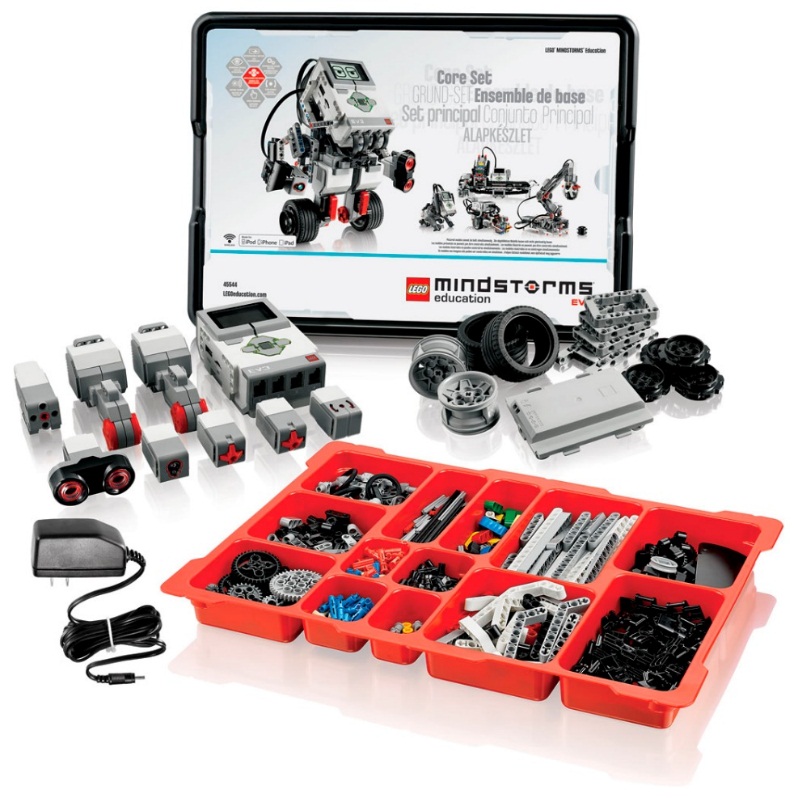 Jaunākās paaudzes LEGO Robotikas komplekts, kas skolēniem ļauj būvēt, programmēt un izmēģināt visdažādākos mehānismus, kuri veidoti, balstoties uz reālām mūsdienu robotikas tehnoloģijām.Ar šo Robotikas komplektu skolēni var attīstīt prasmes un zināšanas tehnoloģiju, inženierijas, matemātikas un datorzinātņu jomās. Komplektā ietilpst centrālais EV3 vadības bloks, programmatūra, vairāki servo motori, virkne dažādu sensoru, lādējama baterija, visi nepieciešamie kabeļi un būvēšanas detaļas, instrukcijas drukātā un digitālā formātā ar 48 pamācībām, kā iepazīt LEGOPasūtītāja nosaukumsDaugavpils 16.vidusskolaAdreseAvenu 40, Daugavpils, LV-5422Kontaktpersona tehniskajos jautājumosTatjana Pečonka mob.28800457Kontaktpersona līguma slēgšanas jautājumosDirektore Olga Dukšinska, tālr.65476141, e-pasts: olgadukshinska2@inbox.lvVārds, uzvārds, amatsParaksts, DatumsNosaukumsMērvienībaCena par vienu vienību ar PVN1C41609Dinamometrs 200mN/4mNgab.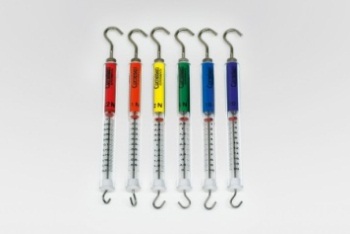 2Svārsta lodīte (dzelzs)25mm diam.C43852gab.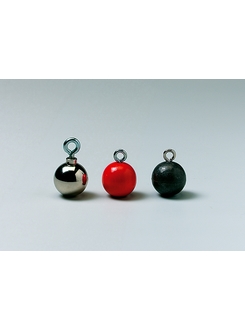 3Mērlenta 1.50mC27125gab.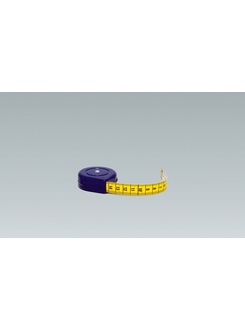 4Kaste - atvilktne F1 (dziļums 75 mm)- zaļa GrF1DGgab.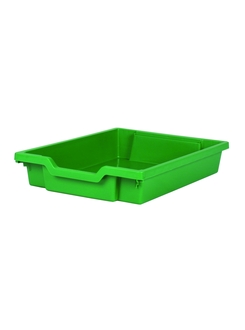 5Aizsargbrilles ar regulējamu kājiņu garumu H1501480000gab.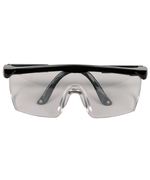 6Automātiskais pipešu (līdz 10ml) uzpildītājs C89369gab.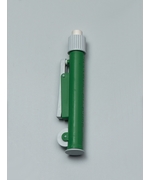 7Stikla nūjiņa, 200mm x 6mmC63609gab.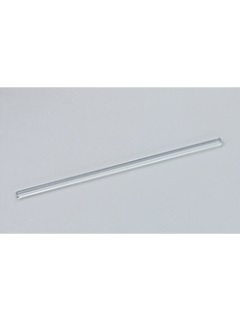 8Pincete 145mm (elastīga,dzeltena) VT68199gab.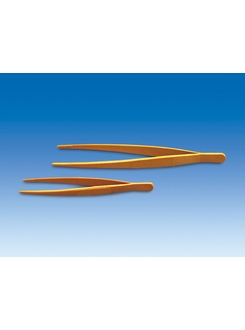 9Cimdi vienreizlietojamie 100 gabH1514910100gab.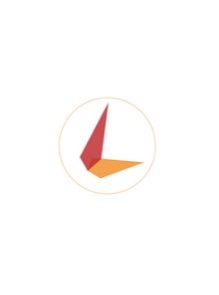 10Vārglāze, 250 ml, AF, DURAN stikls C60310gab.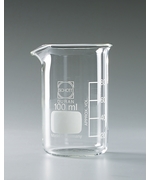 